Þriðjudagur27 júníMiðvikudagur28 júníFimmtudagur29 júníFöstudagur30 júníGönguhópur kl 11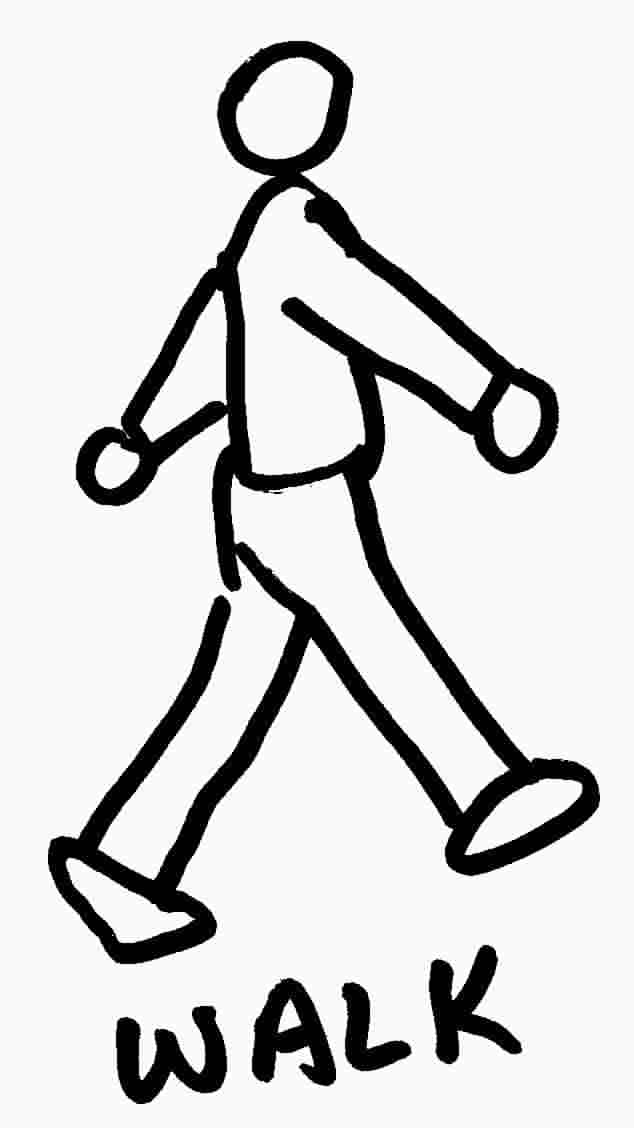 Boccia æfing í leikfimissal Kl 14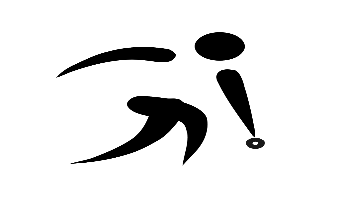 Lestur FRÉTTA í setustofu kl 14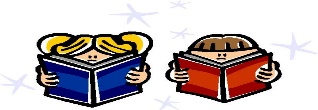 Parafínvax og dekur í sólstofuKl 13.Skráning hjá Sonju 